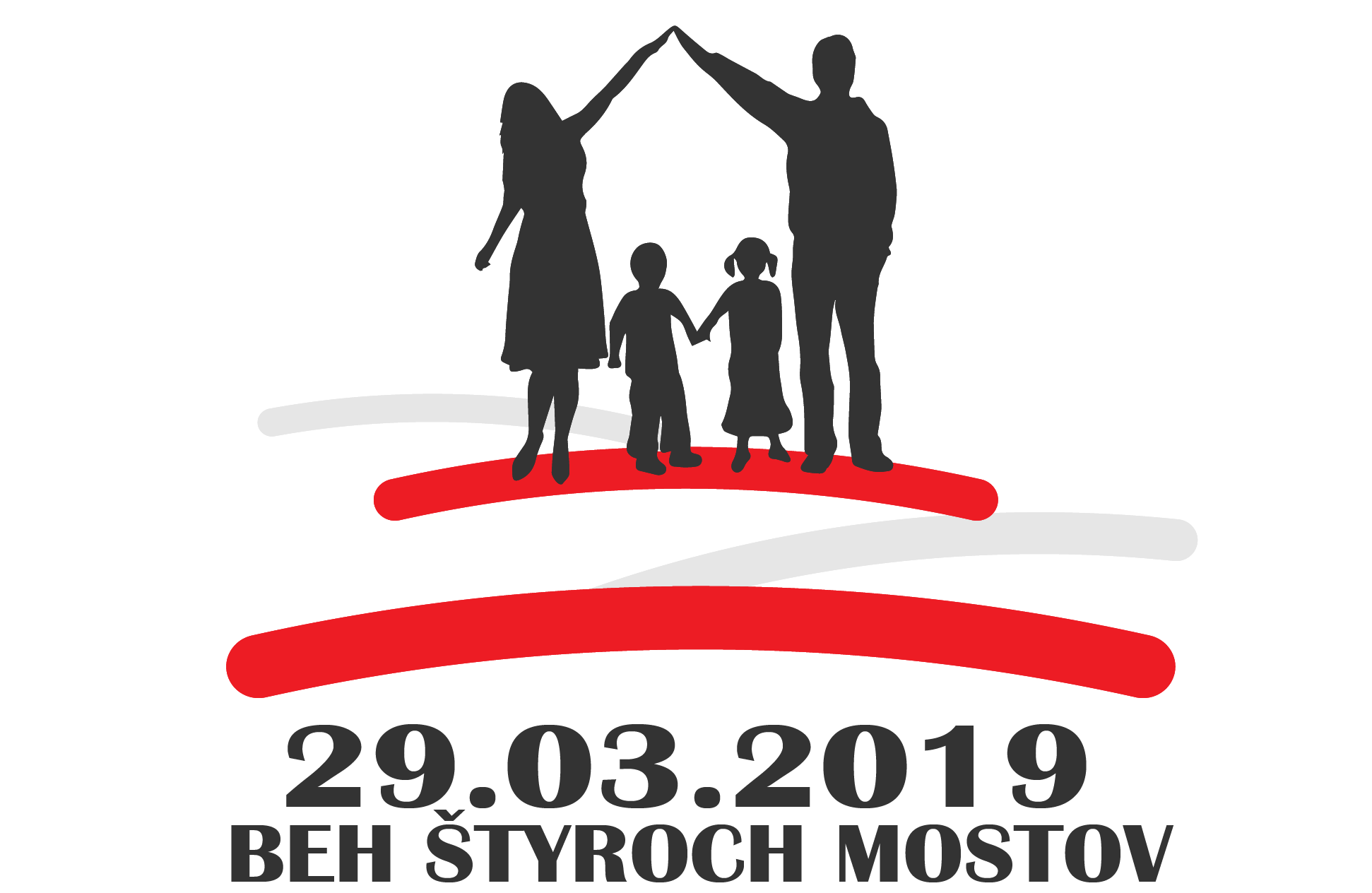    .      . PROPOZÍCIE BEH ŠTYROCH MOSTOV1. ročníkUsporiadateľ:  Základná škola Matice slovenskej 13, Prešov a mesto PrešovDňa: 29.03.2019 (piatok) so štartom hlavného behu o 16:00 hod., detské kategórie o 9:00 hod.Miesto: Základná škola Matice slovenskej 13, Prešov, 08001Štart:  Areál  Základnej školy Matice slovenskej 13 Prešov Trať: Hlavný beh dĺžka trate cca 7km, pobeží sa z areálu školy po cyklistickom chodníku popri štyroch mostov TorysyPovrch: rôzny/asfalt, trávnatá plocha/Prihlášky elektronickou formou: https://docs.google.com/forms/d/e/1FAIpQLSd01fB60TG1RNQVc21KeC9dS7AuvdBmgMbe_PNVTCNL0TFMvw/viewform?vc=0&c=0&w=1&fbclid=IwAR1OXNhFUDDpiZ90ZFFsqUgzQ5UC3oFvjQVjHzW1TtoVCQKe2YlO-T5ke5IPrihlasovanie na detský beh mailom na: atletikapresov@gmail.com (Mgr. Daniela Leűtterová)Štartovné: Platba do 28.2. 2019 - 7eúr, po tomto termíne do 28.3. 2019 10 eúr, v deň pretekov 12 eúr (celý výťažok z pretekov bude určený na rekonštrukciu a obnovu športového areálu základnej školy. Hlavnou myšlienkou tohto behu je vytvoriť športový areál, ktorý bude môcť využívať škola ako aj široká verejnosť).Detské kategórie: bez poplatkuPrezentácia: hlavný beh: od 14:00 do 15:30 v mieste štartu Kategórie hlavný beh:  Muži 18-39Muži 40Muži 50Muži 60Muži 70Ženy 18-39Ženy 40Ženy 50Ženy 60dorastenci (2002 a mladší)dorastenky (2002 a mladšie)kategória FunRun (1km úsek (behom, chôdzou) okolo areálu školy pre tých, ktorí by radi podporili túto akciu, táto kategória je nesúťažná, bez určenia poradia a udeľovania cien).Ceny:  Prví traja vo vekových kategóriách budú ocenení medailou a vecnými cenami.Všetci zúčastnení získavajú účastnícky balíček, ktorého súčasťou je aj pamätná medaila (po dobehu v cieli). Informácie: PaedDr. Eva Lange                     E-mail: lange.matica@gmail.com  Poznámky: Organizátor nepreberá zodpovednosť za škody na majetku, alebo na zdraví súvisiace s cestou, pobytom a účasťou pretekárov na podujatí. Organizátor má právo zmeniť alebo upraviť trasu.Preteky sú súčasťou oblastnej bežeckej ligy 2019 regiónov Prešov a Sabinov.